Հաշվետվություն «Հովակիմյան Գրուպ» ՍՊԸ կողմից իրականացված նախադպրոցական ուսումնական հաստատության մանկավարժական աշխատողների վերապատրաստմանդասընթացի վերաբերյալ 1. Կազմակերպության անվանումը. «Հովակիմյան Գրուպ» ՍՊԸ2. Կազմակերպության իրականացրած վերապատրաստման դասընթացը (դասընթացները). «Նախադպրոցական կրթության բնագավառի օրենսդրություն» 10 ժամ«Տեղեկատվական և հաղորդակցական տեխնոլոգիաների կիրառումը կրթական գործընթացում» 15 ժամ«Տարիքային հոգեբանություն» 20 ժամ«Համընդհանուր ներառում» 10 ժամ«Նախադպրոցական տարիքի երեխաների զարգացման և կրթական արդյունքների գնահատում» 10 ժամ«Նախադպրոցական դաստիարակության մեթոդիկաներ» 40 ժամ«Հետազոտական աշխատանքն կատարելու սկզբունքները» 5 ժամ3. Կազմակերպության իրականացրած վերապատրաստման դասընթացի (դասընթացների) իրականացման ժամկետները. սկիզբ՝ 05.12.2022թ., ավարտ՝ 25.12.2022թ.Վերապատրաստման դասընթացների ժամանակացույցը` ըստ խմբերի.1-ին խումբ՝ սկիզբ՝ 05.12.2022թ., ավարտ՝ 25.12.2022թ.4. Վերապատրաստման դասընթացի մասնակիցների ցանկը                                                                      Մանկավարժական աշխատողի մասնակցության բնութագիրը   Էջմիածին Առկա վերապատրաստման խումբՄանկավարժական աշխատողի (դաստիարակի)  հավաքած միավորները՝ ըստ բաղադրիչների,5/ Հայկական կրթական միջավայրի պաշարների շտեմարանում   տեղադրված են մասնակիցների ամփոփիչ աշխատանքների (հետազոտական բաղադրիչ)և հաշվետվության  հղումները՝ ըստ խմբերի:             Հաշվետվություն   ( https://lib.armedu.am/category/56?f=228&sb=232  ) ,       Հետազոտական աշխատանքներ  ( https://lib.armedu.am/resource/my ,  https://lib.armedu.am/category/56?f=228&sb=232&page=2https://lib.armedu.am/category/56?f=228&sb=232&page=3https://lib.armedu.am/category/56?f=228&sb=232&page=7  https://lib.armedu.am/category/56?f=228&sb=232&page=https://lib.armedu.am/category/56?f=228&sb=232&page=22https://lib.armedu.am/category/56?f=228&sb=232&page=236. Դասընթացի մասնակիցների հաճախումների գրանցման մատյանի համապատասխան էջերի պատճենները կամ լուսանկարները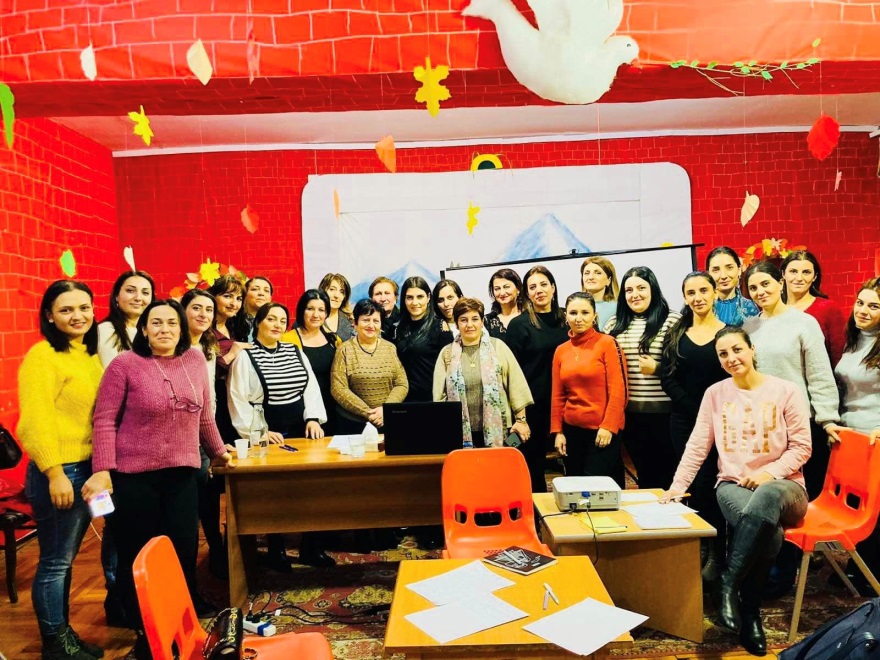 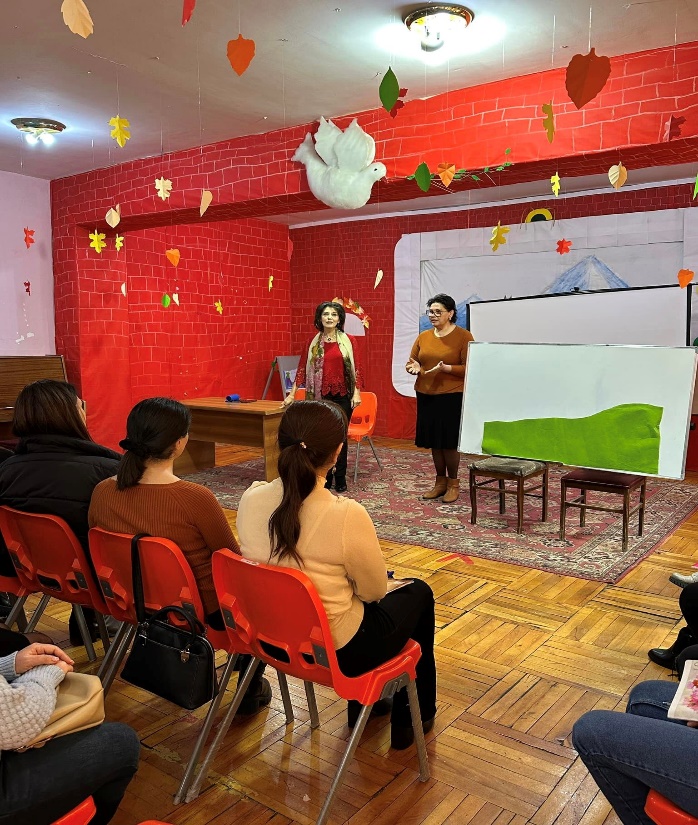 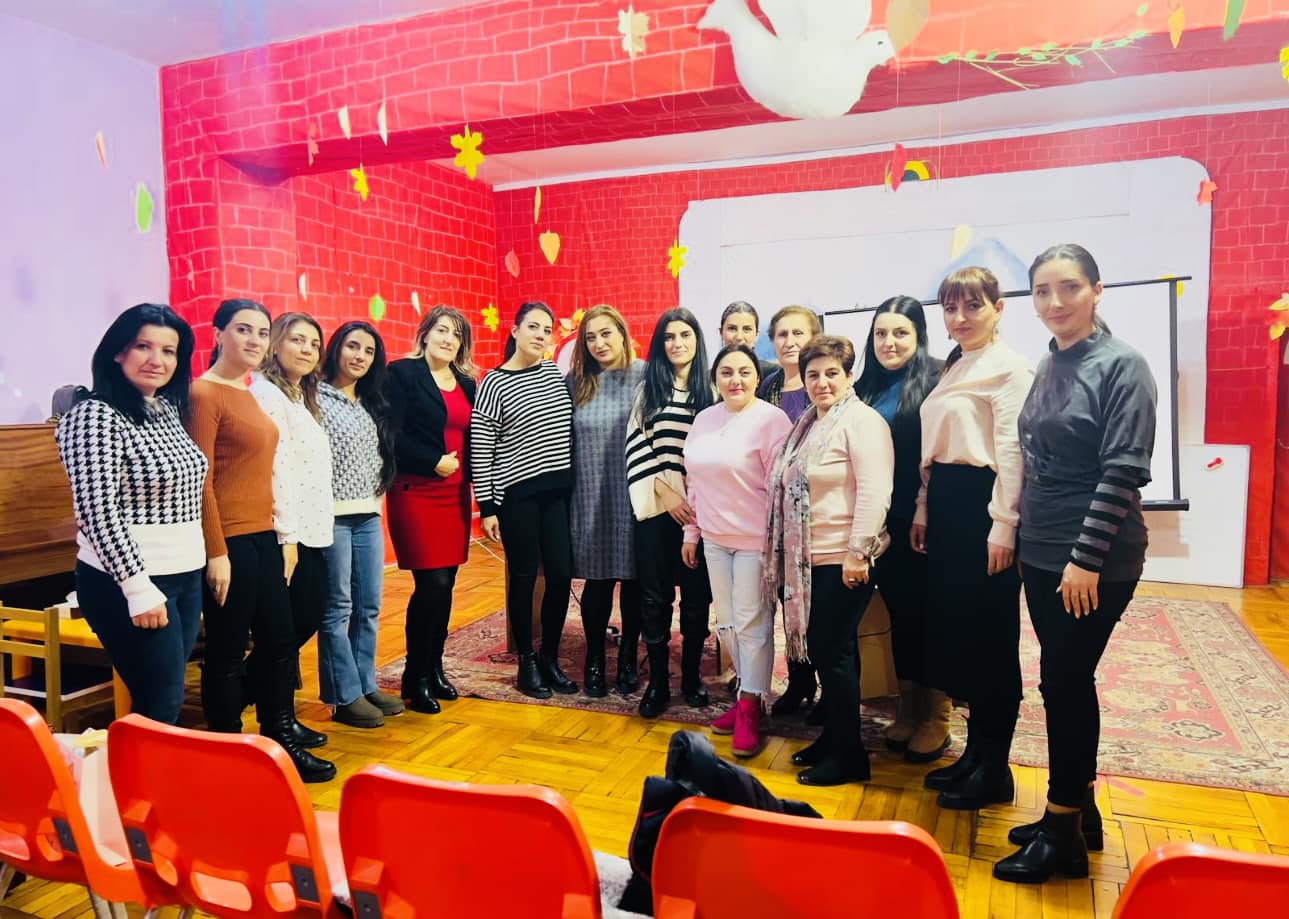 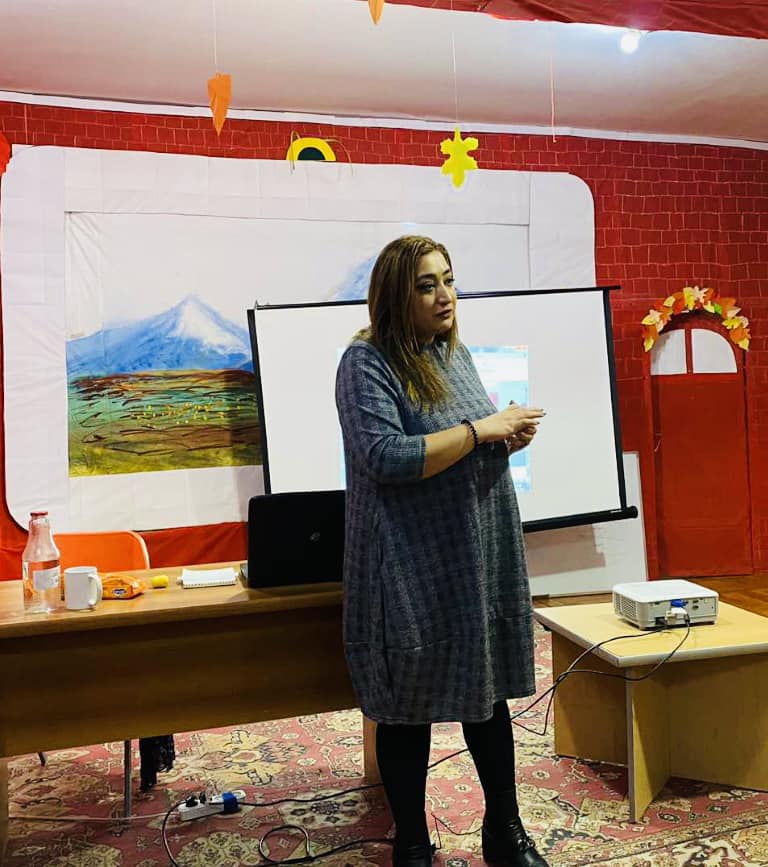 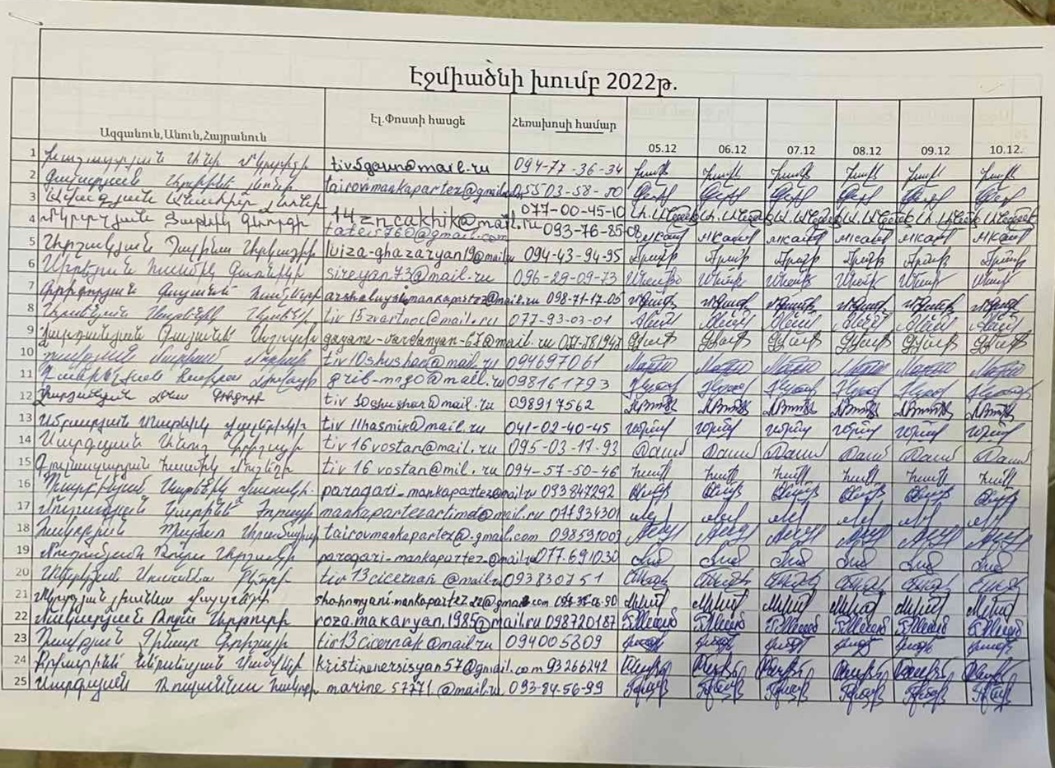 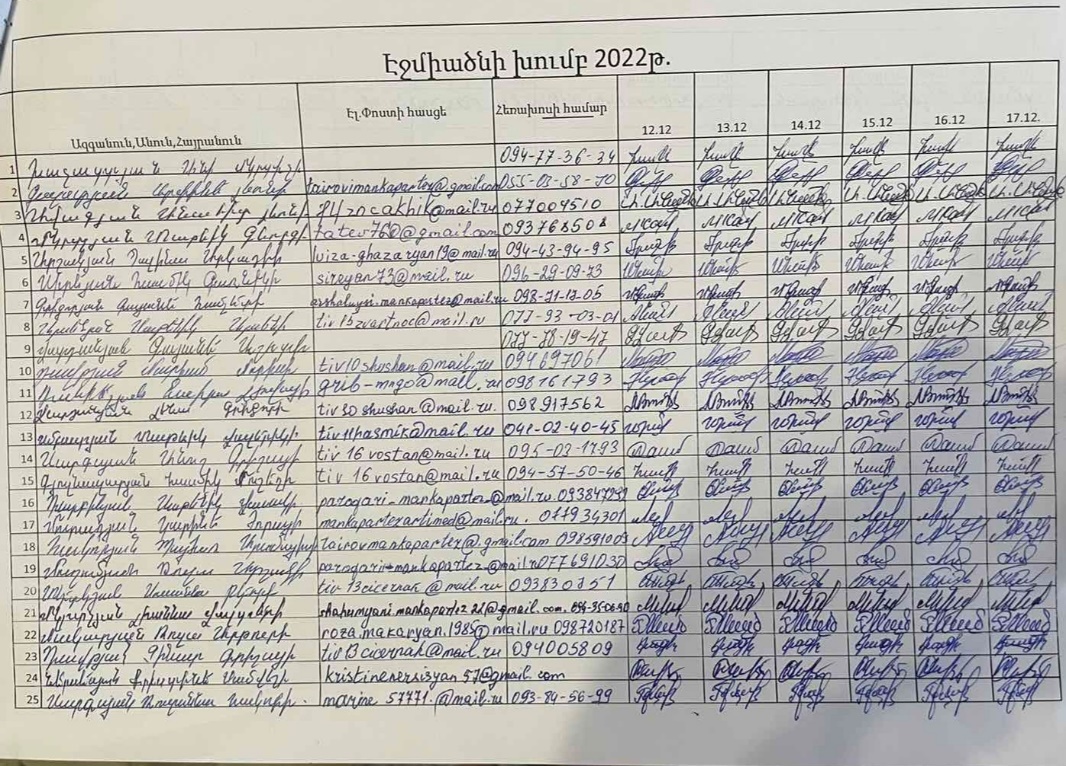 01 Ռոզա Մակարյան Արթուրի մասնակցել է վերապատրաստման դասընթացին,ակտիվություն և քննադատական մտածողություն ցուցաբերել մանկապարտեզի ուսումնադաստիարակչական գործընթացի կազմակերպման աշխատանքներին ,հատկապես կարևորելով տարական մաթեմատիկական պատկերացումների ձևավորման մեթոդիկային  հաշվի առնելեվ ժամանակակից մեթոդներն ու տեխնոլոգիաները:   2 Լիաննա Մկրտչյան Վալտերի ակտիվորեն մասնակցելով վերապատրաստման դասընթացին ,կարևորել է նախադպրոցական տարիքի երեխաների ֆիզիկական և հոգեկան առողջության պահպանումն ու ամրապնդումը:Ֆիզիկական դաստիարակության պարապմունքների կազմակերպման ընթացքում հաշվի է առնվել նախադպրոցական կրթության պետական կրթական չափորոշչի ծրագրերի պահանջները:3 Անուշ Սարգսյան Գրիշայի ակտիվ մասնակցել է վերապատրաստման դասընթացին գործնական պարապմունքների ընթացքում ցուցաբերել նախաձեռնողականություն և դիտունակություն:Խոսքի զարգացման պարապմունքի կազմակերպման ընթացքում ներկայացրել է խոսքի զարգացման բարցր մակարադակ,հարուստ բառապաշար ,գեղեցիկ արտահայտչականություն,կապակցված խոսք և այդ ամենը մանկապարտեզի սաներին փոխանցելու կարողություն:4 Հասմիկ Գյուլնազարյան  Մուշեղի ակտիվ մասնակցելով վերապատրաստման դասընթացին    ցուցաբերել է մասնագիտական կարողություններ ,մասնավորապես գործնական առաջադրանքների կատարման գործընթացում ,կարողանում է համագործակցել գործընկերների հետ ,մասնակցում անհրաժեշտ բանավեճերի,քննարկումներին:5 Անի Խաչատրյան Մկրտիչի մասնակցել է վերապատրաստման դասընթացին ,դրսևորել է հետաքրքրասիրություն  նախադպրոցական կրթության պետական կրթական չափորոշչի նոր պահանջների ,մանկապարտեզի ուսումնա_դաստիարակչական գործընթացի ,հատկապես համըդհանուր ներառականության պահանջների իրակամացման ուղղությամբ:6 Լենա Վարդանյան Գրիգորի բավականաչափ ակտիվ մասնակցել է վերապատրաստման  դասընթացին:Համագործակցության ընթացքում դրսևորել է բարձր պատասխանատվություն ,խնդրահարույց իրավիճակներում արագ կողմնորոշվելու կարողունակություններ,իր ցանկությամբ հաճախ մասնակցել է (դերային խաղ) ինտերակտիվ մեթոդի կազմակերպման գործընթացին:7 Մարիամ Դավթյան Մորիսի  ակտիվ մասնակցություն է ունեցել վերապատրաստման դասընթացին ,ինքնուրույն տրամաբանական դատողություններով ու դիտարկումներով ընդգրկվել մասնագիտական քննարկումներին գնահատելով նախադպրոցական կրթության ոլորտում իրականացվող նորարարական մոտեցումներին երեխայակենտրոն  ուսուցմանը, համընդհանուր ներառականությանը , ինտերակտիվ մեթոդներին:8 Տաթևիկ Սմբատյան Վալերիկի   ակտիվ մասնակցել է վերապատրաստման դասընթացին ,դրսևորել իմացական կարողություններ,կարծիք հայտնելու ունակություն:Գործնական առաջադրանքների կատարման ընթացքում նա դրսևորել է ճանաչողական հետաքրքրություն և ստեղծագործականություն:Կերպարվեստի տարատեսակ պարապմունքների կազմակերպման ընթացքում կարևորել է ժամանակակից ոչ ավանդական ձևերի կիրառման հնարավորությունն ու նշանակությունն նախադորոցականի անձի ներդաշնակ զարգացման գործընթացում:9 Սաթենիկ Դարբինյան Վասակի լիարժեք մասնակցել է վերապատրաստման դասընթացին ցուցաբերել է համապատասխան քննադատական վերաբերմունք քննարկվող հարցերի շուրջ: Գործնական առաջադրանքների կատարման ընթացքում կարևորել է մեդիագրագիտության իրականացումը մանկապարտեզի միջին և ավագ խմբերում ,երեխաների ծանոթացումը մեդիա գործիքներին ,էլեկտրոնային խաղ_վարժությունների կատարումը երեխաների կողմից:10 Ռոզա Մուղումյան Արշակի մասնակցել է վերապատրաստման դասընթացին, դրսևորել է մասնագիտական  կարողություններ : Գործնական առաջադրանքների կատարման ընթացքում առավելապես կարևորել է  երեխաների էկոլոգիական գիտակցության և մտածելակերպի ձևավորման խնդիրները:Իր կողմից ներկայացրած պարապմուքի ընթացքում ցուցաբերել է ստեղծագործական ունակություններ ,բոլոր երեխաներին գործընթացին ընդգրկելու կարողություն ՝հաշվի առնելով նրանց անհատական առանձնատկությունները:11 Արփինե Գալստյան Լևոնի առանց բացթողումների մասնակցել է վերապատրաստման դասընթացին տիրապետելով մասնագիտական անհրաժեշտ կոմպետենցիաներին,երեծաների անձնավարության ձևավորման գործընթացում կարևորել է զարգացնել առարկայական միջավայրի ստեղծման անհրաժեշտությունը,մեծ տեղ տալով ինչպես երեխաների իմացական ոլորտի,ծոսքի և հաղորդակցման ոլորտի ,այնպես էլ հուզական սոցիալանձնային ոլորտի զարգացմանը:Ստեղծել պայմաններ ազգային մշակույթի մասին երեխաների պատկերացումները զարգացնելու համար:12 Պայծառ Հակոբյան Արամայիսի մասնակցել է վերապատրաստման դասընթացին , դրսևորել է ճանաչողական ակտիվություն ,հետաքրքրասիրություն, մեծ ջանասիրությամբ նասնակցել թ գերծնական առաջադրանքների կատարմանը կարևորելով մանկապարտեզի ուսումնա_դաստիարակչական աշխատանքների պլանավորմանն ու հաշվառմանը՝օրվա կանոնակարգային բոլոր պահերի իրականացմանը նախադպչոցական կրթության կրթական չափորոշչի և նախադպրոցական ծրագրերի նորորարական մոտեցումներին ու պահանջներին համապատասխան:13 Սվետլանա Մելքոնյան Հովիկի   ակտիվորեն  մասնակցել է վերապատրաստման դասընթացին , դրսևորել է փոխգործունեության հմտություններ,սեփական կարծիք հայտնելու և գործընկերների դիտարկումներն ու առաջարկություններն ընդունելու կարողություններ,գործնական առաջադրանքների կատարման ընթացքում ցուցաբերել է պրոբլեմային տարբեր իրավիճակներում կողմնորոշվելու ունակաություն:14 Սուսաննա Տերտերյան Քերոբի մասնակցել է վերապատրաստման դասընթացին, դրսևորել է պատրաստակամության բարցր զգացում ,նպատակաուղղվածություն :Գործնական աշխատանքների իրականացման ընթացքում աչքի է ընկել մասնագիտական կոմպետենցիաների տիրապետմամբ՝կարևորելով խաղը որպես նաղադպրոցականի գործունեության առաջատար ձև,պարապմունքները իրականում էր խաղային հնարքներով ,իսկ օրվա կանոնակարգի տարբեր պահերին առաջարկում կազմակերպել խաղի տարբեր տեսակներ՝շարժախաղեր,սյուժետադերային խաղեր,դիդակտիկ խաղեր ,խաղ_զվարճալիքներ և այլն:15 Չինար Դավթյան Գրիշայի մասնակցելով  վերապատրաստման գործընթացին,ցուցաբերել է ակտիվություն, ինքնուրույնություն,հետաքրքրություն:Գործնական առաջադրանքների իրականացման ընթացքում առանձնակի կարևորել է երեխաների հուզա_զգացմունքային ոլորտի զարգացմանը՝ուշադրություն դարձնելով երեխաների մեջ ազգային երաժշտության հանդեպ համապատասխան վերաբերմունքի ձևավորման ,դրսևորման,ճաշակի պատկերացումների զարգացմանը:16 Արմինե Լևոնի  Ավագյանը   ակտիվություն է ցուցաբերել վերապատրաստման դասընթացի ընթացքում կարևորել է ժամանակակից տեխնոլոգիաների փոխգործուն մեթոդների կիրառման անհրաժեշտությունը ,մանկապարտեզի ուսումնա_դաստիարակչական գործընթացի կազմակերպման գործընթացում:Իր կողմից անցկացվսծ պարապմունքի ընթացքում օգտվել է<< Իրավիճակային վերլուծություն >>,<<Ենթախմբերի բաժանում>> մեթոդներից:17 Տաթևիկ Մկրտչյան Գևորգի մասնակցելով  վերապատրաստման գործընթացին,ցուցաբերել է ակտիվություն, ճանաչողական հետաքրքրություն ,ինքնուրույնություն: Գործնական առաջադրանքների իրականացման ընթացքում առանձնակի ուշադրություն է դարձրել  նախադպրոցական կրթության պետական կարթության չափորոշչի պահանջներին.1.Կարևորել է նախադպրոցական տարիքի երեխաների կարողունակությունները2.Երեխայակենտրոն ուսուցման հիմքում հարգել յուրաքանչյուր երեխայի անձը ,հետաքրքրությունները3.Ճիշտ հարաբերել ուսումնական և խաղային գործունեության ձևերը4.Մանկապարտեզում ապահովել համընդհանուր ներառականության հնարավորությաունը:18 Գայանե Գրիգորյան Համլետի մասնակցել է վերապատրաստման դասընթացին,ցուցաբերելով նախաձեռնողականության պատասխանատվություն ,փոխգործունեության կարողություններ: Գործնական առաջադրանքների իրականացման ընթացքում կարևորել է երեխաների սոցիալականացման գործընթացը մասնավորապես հասակիկցների,վարքագծային տարբեր դրսևորումներով երեխաների հետ հաղորդակցվելու ընթացքում:Առաջարկում էր տարբեր մեթոդներ ,մեթոդիկաներ երեխաների  համագործակցությունն ապահովելու նպատակով:19 Կարինե Ժորայի  Խաչատրյան ակտիվորեն  մասնակցելով  վերապատրաստման դասընթացին,ցուցաբերել է  ճանաչողական հետաքրքրություն ,իմացական կարողություններ: Գործնական առաջադրանքներ իրականացնելիս կարևորել է մանկապարտեզի մանվարժական գործընթացում ժամանակակից մոտեցումների, մեթոդների ,տեխնոլոգիաների ներդրումն:Խաղի զարգաման պարապմունքներին կիրառելով ՍԽԼՏ տեխնոլոգիան նա հիմնավորեց ստեղծագործականության ձևավորման անհրաժեշտությունը նախադպրոցական տարիքում:20 Նաիրա Մուշեղի Աբգարյան մասնակցել է վերապատրաստման դասընթացին , դրսևորելով պատասխանատվության բարձր զգացում ,նպատակասլացություն ,համագործակցելու կարողություններ:Կարևորելով նախադպրոցական կրթության պետական կրթական չաձորոշչի պահանջներին համապատասխան երեխաների կարողունակությունները ,նա գործնական պարապմունքները կատարելիս առանձնացրել է մշակույթային կարողունակությունը առվել հստակ մանկական գեղարվեստական ստեղծագործությունների դերը ազգային և համաշխարհային գրական նմուշների ինքնուրույնությունը ճանաչելու նպատակով :Այս ամենին էր միտված համալիր  պարապմունքը ,այստեղ դոմինանտը ծոսքի զարգացումն էր:21 Սաթենիկ Արսենյան Արսենի  ակտիվ մասնակցել է վերապատրաստման դասընթացին ,դրսևորել իմացական կարողություններ,կարծիք հայտնելու ունակություն:Գործնական առաջադրանքների կատարման ընթացքում նա դրսևորել է ճանաչողական հետաքրքրություն և ստեղծագործականություն:Կերպարվեստի տարատեսակ պարապմունքների կազմակերպման ընթացքում կարևորել է ժամանակակից ոչ ավանդական ձևերի կիրառման հնարավորությունն ու նշանակությունն նախադորոցականի անձի ներդաշնակ զարգացման գործընթացում:22   Մարինե Աշոտի Աբգարյան   լիարժեք մասնակցել է վերապատրաստման դասընթացին ցուցաբերել է համապատասխան քննադատական վերաբերմունք քննարկվող հարցերի շուրջ: Գործնական առաջադրանքների կատարման ընթացքում կարևորել է մեդիագրագիտության իրականացումը մանկապարտեզի միջին և ավագ խմբերում ,երեխաների ծանոթացումը մեդիա գործիքներին ,էլեկտրոնային խաղ_վարժությունների կատարումը երեխաների կողմից:23 Քրիստինե Ներսեսյան Սամվելի մասնակցել է վերապատրաստման դասընթացին, դրսևորել է մասնագիտական  կարողություններ : Գործնական առաջադրանքների կատարման ընթացքում առավելապես կարևորել է  երեխաների էկոլոգիական գիտակցության և մտածելակերպի ձևավորման խնդիրները:Իր կողմից ներկայացրած պարապմուքի ընթացքում ցուցաբերել է ստեղծագործական ունակություններ ,բոլոր երեխաներին գործընթացին ընդգրկելու կարողություն ՝հաշվի առնելով նրանց անհատական առանձնատկությունները:24 Հասմիկ Սիրեյան Գառնիկի առանց բացթողումների մասնակցել է վերապատրաստման դասընթացին տիրապետելով մասնագիտական անհրաժեշտ կոմպետենցիաներին,երեծաների անձնավարության ձևավորման գործընթացում կարևորել է զարգացնել առարկայական միջավայրի ստեղծման անհրաժեշտությունը,մեծ տեղ տալով ինչպես երեխաների իմացական ոլորտի,ծոսքի և հաղորդակցման ոլորտի ,այնպես էլ հուզական սոցիալանձնային ոլորտի զարգացմանը:Ստեղծել պայմաններ ազգային մշակույթի մասին երեխաների պատկերացումները զարգացնելու համար:25  Գայանե Վարդանյան  Աշոտի   մասնակցել է վերապատրաստման դասընթացին , դրսևորել է ճանաչողական ակտիվություն ,հետաքրքրասիրություն, մեծ ջանասիրությամբ նասնակցել թ գերծնական առաջադրանքների կատարմանը կարևորելով մանկապարտեզի ուսումնա_դաստիարակչական աշխատանքների պլանավորմանն ու հաշվառմանը՝օրվա կանոնակարգային բոլոր պահերի իրականացմանը նախադպչոցական կրթության կրթական չափորոշչի և նախադպրոցական ծրագրերի նորորարական մոտեցումներին ու պահանջներին համապատասխան:26     Պալինա Արշակյան  Արկադիի   ակտիվորեն  մասնակցել է վերապատրաստման դասընթացին , դրսևորել է փոխգործունեության հմտություններ,սեփական կարծիք հայտնելու և գործընկերների դիտարկումներն ու առաջարկություններն ընդունելու կարողություններ,գործնական առաջադրանքների կատարման ընթացքում ցուցաբերել է պրոբլեմային տարբեր իրավիճակներում կողմնորոշվելու ունակաություն:27 մասնակցել է վերապատրաստման դասընթացին, դրսևորել է պատրաստակամության բարցր զգացում ,նպատակաուղղվածություն :Գործնական աշխատանքների իրականացման ընթացքում աչքի է ընկել մասնագիտական կոմպետենցիաների տիրապետմամբ՝կարևորելով խաղը որպես նաղադպրոցականի գործունեության առաջատար ձև,պարապմունքները իրականում էր խաղային հնարքներով ,իսկ օրվա կանոնակարգի տարբեր պահերին առաջարկում կազմակերպել խաղի տարբեր տեսակներ՝շարժախաղեր,սյուժետադերային խաղեր,դիդակտիկ խաղեր ,խաղ_զվարճալիքներ և այլն:27 Կարինե Ժորայի  Մուրադյան մասնակցելով  վերապատրաստման գործընթացին,ցուցաբերել է ակտիվություն, ինքնուրույնություն,հետաքրքրություն:Գործնական առաջադրանքների իրականացման ընթացքում առանձնակի կարևորել է երեխաների հուզա_զգացմունքային ոլորտի զարգացմանը՝ուշադրություն դարձնելով երեխաների մեջ ազգային երաժշտության հանդեպ համապատասխան վերաբերմունքի ձևավորման ,դրսևորման,ճաշակի պատկերացումների զարգացմանը:28 Նաիրա ԼյովայիԴանիելյան որոշակի ակտիվություն է ցուցաբերել վերապատրաստման դասընթացի ընթացքում կարևորել է ժամանակակից տեխնոլոգիաների փոխգործուն մեթոդների կիրառման անհրաժեշտությունը ,մանկապարտեզի ուսումնա_դաստիարակչական գործընթացի կազմակերպման գործընթացում:Իր կողմից անցկացվսծ պարապմունքի ընթացքում օգտվել է<< Իրավիճակային վերլուծություն >>,<<Ենթախմբերի բաժանում>> մեթոդներից:29  Հեղինե Պողոսյան  Սամվելի մասնակցելով  վերապատրաստման գործընթացին,ցուցաբերել է ակտիվություն, ճանաչողական հետաքրքրություն ,ինքնուրույնություն: Գործնական առաջադրանքների իրականացման ընթացքում առանձնակի ուշադրություն է դարձրել  նախադպրոցական կրթության պետական կարթության չափորոշչի պահանջներին.1.Կարևորել է նախադպրոցական տարիքի երեխաների կարողունակությունները2.Երեխայակենտրոն ուսուցման հիմքում հարգել յուրաքանչյուր երեխայի անձը ,հետաքրքրությունները3.Ճիշտ հարաբերել ուսումնական և խաղային գործունեության ձևերը4.Մանկապարտեզում ապահովել համընդհանուր ներառականության հնարավորությաունը:30 Ռուզաննա Հակոբի   Սարգսյան մասնակցել է վերապատրաստման դասընթացին,ցուցաբերելով նախաձեռնողականության պատասխանատվություն ,փոխգործունեության կարողություններ: Գործնական առաջադրանքների իրականացման ընթացքում կարևորել է երեխաների սոցիալականացման գործընթացը մասնավորապես հասակիկցների,վարքագծային տարբեր դրսևորումներով երեխաների հետ հաղորդակցվելու ընթացքում:Առաջարկում էր տարբեր մեթոդներ,մեթոդիկաներ երեխաների  համագործակցությունն ապահովելու նպատակով:31 Վիկտորիա Արթենյան Արմենի ակտիվորեն  մասնակցելով  վերապատրաստման դասընթացին,ցուցաբերել է  ճանաչողական հետաքրքրություն ,իմացական կարողություններ: Գործնական առաջադրանքներ իրականացնելիս կարևորել է մանկապարտեզի մանվարժական գործընթացում ժամանակակից մոտեցումների, մեթոդների ,տեխնոլոգիաների ներդրումն:Խաղի զարգաման պարապմունքներին կիրառելով ՍԽԼՏ տեխնոլոգիան նա հիմնավորեց ստեղծագործականության ձևավորման անհրաժեշտությունը նախադպրոցական տարիքում:NՄանկավարժական աշխատողի անունը, ազգանունը, հայրանունը,ՈՒսումնական հաստատությունը,ՈՒսումնական հաստատությունը,Մասնակցությունը(%)Մասնակցությունը(%)Բացակայած ժամերի թիվը,Բացակայած ժամերի թիվը,Կատարված աշխատանքը(միավոր)Կատարված աշխատանքը(միավոր)Ներկայացումը և տեղադրումը(միավոր)Ներկայացումը և տեղադրումը(միավոր)Ընդհանուր միավորըԸնդհանուր միավորըՌոզա Մակարյան ԱրթուրիԳեղակերտի Գառնիկ Կարապետյանի ՀՈԱԿԳեղակերտի Գառնիկ Կարապետյանի ՀՈԱԿ100100002.52.5--1111Լիաննա Մկրտչյան ՎալտերիՇահումյանի մս/մանկ.Շահումյանի մս/մանկ.100100002.52.5--1111Անուշ Սարգսյան ԳրիշայիԷջմիածնի թիվ 16 Ոստան մս/մանկ.Էջմիածնի թիվ 16 Ոստան մս/մանկ.100100002.52.5--1111Հասմիկ Գյուլնազարյան  ՄուշեղիԷջմիածնի թիվ 16 Ոստան մս/մանկ.Էջմիածնի թիվ 16 Ոստան մս/մանկ.100100002.52.5--1111Անի Խաչատրյան ՄկրտիչիԹիվ 5 Գարուն մս/մանկ.Թիվ 5 Գարուն մս/մանկ.100100002.52.5--1111Լենա Վարդանյան ԳրիգորիԹիվ 10 Շուշան մս/մանկ.Թիվ 10 Շուշան մս/մանկ.100100002.52.5--1111Մարիամ Դավթյան ՄորիսիԹիվ 10 Շուշան մս/մանկ.Թիվ 10 Շուշան մս/մանկ.100100002.52.5--1111Տաթևիկ Սմբատյան ՎալերիկիԹիվ 11 Հասմիկ մս/մանկ.Թիվ 11 Հասմիկ մս/մանկ.100100002.52.5--1111Սաթենիկ Դարբինյան ՎասակիՓարաքարի մս/մանկ.Փարաքարի մս/մանկ.100100002.52.5--1111Ռոզա Մուղումյան ԱրշակիՓարաքարի մս/մանկ.Փարաքարի մս/մանկ.100100002.52.5--1111Արփինե Գալստյան ԼևոնիՓարաքարի մս/մանկ.Փարաքարի մս/մանկ.100100002.52.5--1111Պայծառ Հակոբյան ԱրամայիսիՓարաքարի մս/մանկ.Փարաքարի մս/մանկ.100100002.52.5--1111Սվետլանա Մելքոնյան ՀովիկիԱկնալիճ գյուղի մս/մանկ.Ակնալիճ գյուղի մս/մանկ.100100002.52.5--1111Սուսաննա Տերտերյան ՔերոբիԹիվ 13 ԾիծեռնակԹիվ 13 Ծիծեռնակ100100002.52.5--1111Չինար Դավթյան ԳրիշայիԹիվ 13 ԾիծեռնակԹիվ 13 Ծիծեռնակ100100002.52.5--1111Անահիտ Ավագյան ԼևոնիԹիվ 14 ՁնծաղիկԹիվ 14 Ձնծաղիկ100100002.52.5--1111Տաթևիկ Մկրտչյան ԳևորգիԹիվ 14 ՁնծաղիկԹիվ 14 Ձնծաղիկ100100002.52.5--1111Գայանե Գրիգորյան ՀամլետիԱրշալույսի մս/մանկ.Արշալույսի մս/մանկ.100100002.52.5--1111Կարինե Ժորայի  ԽաչատրյանԹիվ 6 Արևիկ մս/մանկ.Թիվ 6 Արևիկ մս/մանկ.100100002.52.5--1111Նաիրա Մուշեղի ԱբգարյանԹիվ 6 Արևիկ մս/մանկ.Թիվ 6 Արևիկ մս/մանկ.100100002.52.5--1111Սաթենիկ Արսենյան ԱրսենիԹիվ 15 Զվարթնոց մս/մանկ.Թիվ 15 Զվարթնոց մս/մանկ.100100002.52.5--1111Մարինե Աշոտի ԱբգարյանԱրագածի մս/մանկ.Արագածի մս/մանկ.100100002.52.5--1111Քրիստինե Ներսեսյան ՍամվելիՄերձավանի մս/մանկ.Մերձավանի մս/մանկ.100100002.52.5--1111Հասմիկ Սիրեյան ԳառնիկիՄերձավանի մս/մանկ.Մերձավանի մս/մանկ.100100002.52.5--1111Գայանե Վարդանյան  ԱշոտիԱռատաշենի մանկ.Առատաշենի մանկ.100100002.52.5--1111 Պալինա Արշակյան  ԱրկադիիԼուսագյուղի մանկ.Լուսագյուղի մանկ.100100002.52.5--1111Կարինե Ժորայի  ՄուրադյանԱրաքս համայնքի Արտիմետի մանկ. ՀՈԱԿԱրաքս համայնքի Արտիմետի մանկ. ՀՈԱԿ100100002.52.5--1111Նաիրա ԼյովայիԴանիելյան  Արաքս համայնքի Գրիբայեդով գյուղի Գրիբայեդովի մանկ. Արաքս համայնքի Գրիբայեդով գյուղի Գրիբայեդովի մանկ.100100002.52.5--1111Հեղինե Պողոսյան  ՍամվելիՀեղինե Պողոսյան  ՍամվելիՄիլա -Փաթիլ մանկ.Միլա -Փաթիլ մանկ.100100002.52.5--1111Ռուզաննա Հակոբի   ՍարգսյանՌուզաննա Հակոբի   ՍարգսյանՈսկեհատի մանկ.Ոսկեհատի մանկ.100100002.52.5--1111Վիկտորիա Արթենյան ԱրմենիՎիկտորիա Արթենյան Արմենի Պտղունքի Տեր և Տիկին Ղազարյանների անվան մանկ. Պտղունքի Տեր և Տիկին Ղազարյանների անվան մանկ.100100002.52.5--1111Մանկավարժական աշխատողի անունը, ազգանունը, հայրանունը,Ն/դկրթության բնագավառի օրենսդրություն1 միավորՏեղեկ. և հաղորդակցական տեխնոլոգիաների կիրառումը  կրթական գործընթացում  - 1 միավորՀամընդհանուր ներառում 1 միավորՆախ.տարիքի երեխաների զարգացման և կրթական արդյունքների գնահատում -1 միավորՏարիքային հոգեբանություն1,5 միավորՆախ. Դաստ.մեթոդիկաներ  3 միավորՀետազոտական աշխատանք կատարելու սկզբունքներ  - 2.5  միավորհավաքած միավորների ընդհանուր թիվը,1Ռոզա Մակարյան Արթուրի11111.532.5112Լիաննա Մկրտչյան Վալտերի11111.532.5113Անուշ Սարգսյան Գրիշայի11111.532.5114Հասմիկ Գյուլնազարյան  Մուշեղի11111.532.5115Անի Խաչատրյան Մկրտիչի11111.532.5116Լենա Վարդանյան Գրիգորի11111.532.5117Մարիամ Դավթյան Մորիսի11111.532.5118Տաթևիկ Սմբատյան Վալերիկի11111.532.5119Սաթենիկ Դարբինյան Վասակի11111.532.51110Ռոզա Մուղումյան Արշակի11111.532.51111Արփինե Գալստյան Լևոնի11111.532.51112Պայծառ Հակոբյան Արամայիսի11111.532.51113Սվետլանա Մելքոնյան Հովիկի11111.532.51114Սուսաննա Տերտերյան Քերոբի11111.532.51115Չինար Դավթյան Գրիշայի11111.532.51116Անահիտ Ավագյան Լևոնի11111.532.51117Տաթևիկ Մկրտչյան Գևորգի11111.532.51118Գայանե Գրիգորյան Համլետի11111.532.51119Կարինե Ժորայի  Խաչատրյան11111.532.51120Նաիրա Մուշեղի Աբգարյան11111.532.51121Սաթենիկ Արսենյան Արսենի11111.532.51122Մարինե Աշոտի Աբգարյան11111.532.51123Քրիստինե Ներսեսյան Սամվելի11111.532.51124Հասմիկ Սիրեյան Գառնիկի11111.532.51125Գայանե Վարդանյան  Աշոտի11111.532.51126 Պալինա Արշակյան  Արկադիի11111.532.51127Կարինե Ժորայի  Մուրադյան11111.532.51128Նաիրա ԼյովայիԴանիելյան 11111.532.51129Հեղինե Պողոսյան  Սամվելի11111.532.51130Ռուզաննա Հակոբի   Սարգսյան11111.532.51131Վիկտորիա Արթենյան Արմենի11111.532.511